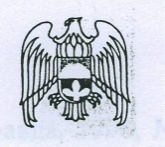 СОВЕТ МЕСТНОГО САМОУПРАВЛЕНИЯ ГОРОДСКОГО ПОСЕЛЕНИЯ ЗАЛУКОКОАЖЕ ЗОЛЬСКОГО МУНИЦИПАЛЬНОГО РАЙОНА КАБАРДИНО-БАЛКАРСКОЙ РЕСПУБЛИКИКЪЭБЭРДЕЙ-БАЛЪКЪЭР РЕСПУБЛИКЭМ ДЗЭЛЫКЪУЭ МУНИЦИПАЛЬНЭ КУЕЙМ ЩЫЩ ДЗЭЛЫКЪУЭКЪУАЖЭ КЪАЛЭ ЖЫЛАГЪУЭМ И СОВЕТКЪАБАРТЫ-МАЛКЪАР РЕСПУБЛИКАНЫ ЗОЛЬСК МУНИЦИПАЛЬНЫЙ РАЙОНУНУ ЗАЛУКОКОАЖЕ ШАХАР ПОСЕЛЕНИЯСЫНЫ СОВЕТИ 361700 Зольский муниципальный район г.п. Залукокоаже ул. Комсомольская, 34  тел. 91-1-88Р Е Ш Е Н И Е №1/11                                                                         УНАФЭ  №1/11                                                                       БЕГИМ  №1/11Первого организационного заседания Совета местного самоуправления городского поселения Залукокоаже Зольского муниципального района КБР V созыва23 апреля 2012 года                                                                                         г.п. ЗалукокоажеОб утверждении Положения о порядке и условиях проведения конкурса на замещение должности главы местной администрации городского поселения Залукокоаже                                                                                                                                                                                                                                                                                                                                                                                            Зольского муниципального района КБРВ соответствии с Федеральным законом от 6 октября 2003 г. №131-Ф3 «Об общих принципах организации местного самоуправления в Российской  Федерации», Уставом городского поселения Залукокоаже Зольского муниципального района КБР, Совет местного самоуправления городского поселения Залукокоаже Зольского муниципального района решил:1. Утвердить Положение о порядке и условиях проведения конкурса на замещение должности главы местной администрации городского поселения Залукокоаже Зольского муниципального района КБР (Приложение №1).2. Утвердить форму контракта (трудового договора) с главой местной администрации городского поселения Залукокоаже Зольского муниципального района КБР (Приложение №2).3. Настоящее решение вступает в силу с момента опубликования (обнародования).Глава г.п. Залукокоаже,Председатель Совета местногоСамоуправления г.п. Залукокоаже	Н.А. Коков